                APSTIPRINĀTI
ar Ādažu PII “Strautiņš” 2021. gada 30. augusta rīkojumu Nr. 2-3/21/19
NOTEIKUMIĀdažos, Ādažu novadā2021. gada 30. augustā									Nr. 1Izglītības procesa organizēšanas un norises kārtība Covid-19 infekcijas izplatības ierobežošanaiIzdoti saskaņā ar Ministru kabineta 2020. gada 9. jūnija noteikumiem Nr. 360 “Epidemioloģiskās drošības pasākumi Covid-19 infekcijas izplatības ierobežošanai”.Vispārējie noteikumiŠie noteikumi nosaka apmeklētāju uzturēšanās kārtību un izglītojamo plūsmas organizāciju Ādažu pirmsskolas izglītības iestādē “Strautiņš”(turpmāk – Iestāde), izglītības procesa organizāciju, rīcību izglītojamo saslimšanas pazīmju gadījumā un darbinieku pārbaudes kārtību Covid-19 infekcijas izplatības ierobežošanai.Noteikumi ir saistoši Iestādes apmeklētājiem, t.sk., izglītojamo vecākiem, aizbildņiem un pilnvarotām personām (visi kopā turpmāk saukti “vecāki”), ārpakalpojumu sniedzējiem un pašvaldības darbiniekiem.II. Apmeklētāju uzturēšanās IestādēUz Iestādi izglītojamo ved viens no vecākiem pa vistuvākajām attiecīgās grupas ieejas durvīm (grupās Nr.1-13), līdz garderobes durvīm, un pa logu pārliecinās, vai Iestādes darbinieks ir pamanījis izglītojamā ierašanos.14. grupā “Cālīši”, 15. grupā “Pūcītes”, 16. grupā “Ezīši” un 17. grupā “Skudriņas” izglītojamo uz ģērbtuvi pavada viens no vecākiem. Vecāki ģērbtuvē neuzkavējas ilgāk par 15 minūtēm. Darbinieki, izglītojamie un vecāki veic roku dezinfekciju pie ieejas Iestādē.Apmeklētāju uzturēšanās un pārvietošanās Iestādē notiek saskaņojot ar Iestādes vadību. Koplietošanas telpās apmeklētāji lieto sejas maskas un ievēro distanci ar citām personām.Pēc izglītojamā izņemšanas no Iestādes vecāki nekavējoties pamet Iestādes teritoriju.Vecāki nekavējoties informē Iestādi, ja bērnam konstatēta Covid-19 infekcija.Iestādē neuzņem izglītojamos ar slimības pazīmēm (alerģiskas iesnas vai klepu apliecina ar ārsta zīmi). Izglītojamais nedrīkst apmeklēt Iestādi, ja uz vienu no vecākiem attiecas prasība par pašizolācijas ievērošanu.Iestādi aizliegts apmeklēt personām ar elpceļu infekcijas slimību pazīmēm, kā arī personām, kurām noteikta pašizolācija, mājas karantīna vai stingra izolācija.III. Izglītības procesa un izglītojamo plūsmas organizācijaMācību procesu organizē grupas ietvaros.Izglītojamo plūsmu organizē atbilstoši nodarbību tīkla plānam, izvairoties no vairāku grupu izglītojamo saskarsmi koplietošanas telpās. Atbildīgā persona par nodarbību tīkla plāna sastādīšanu un izglītojamo plūsmu ir Iestādes vadītāja vietnieks.Individuālās nodarbības pie atbalsta personāla un grupu nodarbības (dziedāšana, dejošana, sports) plāno, ievērojot 15 minūšu intervālu starp nodarbībām un nodrošinot telpas vēdināšanu, kā arī virsmu un uzskates līdzekļu dezinfekciju.Izglītojamo ēdināšana notiek grupu telpās no 1.-14. un 17. grupā. Ēdināšanu 15. un 16. grupai organizē Iestādes “Ziemas dārzā”, divās maiņās, precīzi ievērojot ēdināšanas laikus. Atbildīgā persona par ēdināšanas organizāciju ir Iestādes medmāsa.Iestādes medmāsa veic pastiprinātu higiēnas pasākumu kontroli telpās, t.sk., ievērojot ārējos normatīvajos akros noteiktos ieteikumus un rekomendācijas.Iestādes darbinieki, kuriem ir derīgs Covid-19 vakcinēšanās sertifikāts, sejas masku nelieto.Pamatojoties uz SPKC informāciju par Covid-19 infekcijas izplatību un epidemioloģiskās situācijas pasliktināšanos Ādažu novada administratīvajā teritorijā, Iestādes vadītājs, saskaņojot ar pašvaldības administrācijas izglītības struktūrvienības vadītāju, var pieņemt lēmumu un izdot rīkojumu par attālinātām mācībām obligātajā vecumā esošajiem izglītojamiem un to grupām ja tiek noteikti obligāti pretepidēmijas (karantīna, izolācija) pasākumi.Iestādes darbības pārtraukumu var noteikt pašvaldības dome un pašvaldības izpilddirektors iestādes nolikumā noteiktajā kārtībā.  IV. Rīcības kārtība bērna saslimšanas pazīmju gadījumāJa izglītojamajam Iestādē parādās slimības pazīmes (drudzis, klepus, elpas trūkums):viņu izolē atsevišķā telpā;viņam lieto sejas aizsegu (mutes, deguna aizsegu vai masku), bet darbiniekam - medicīnisku sejas masku);medicīnas māsa vai grupas skolotājs nekavējoties informē vecākus pa tālruni;viens no vecākiem nekavējoties ierodas Iestādē, izņem izglītojamo un informē ģimenes ārstu par saslimšanu. Turpmākās darbības veicamas atbilstoši ārsta norādījumiem.V. Darbinieku pārbaudes kārtība Covid 19 izplatības ierobežošanaiIestādes medmāsa organizē darbinieku testēšanu atbilstoši SPKC tīmekļvietnē publicētajam algoritmam, izņemot darbiniekus ar sadarbspējīgu vakcinācijas vai pārslimošanas sertifikātu. Atbildīgā persona par sertifikātu pārbaudi un informācijas apkopošanu par Covid infekcijas izplatības riskam pakļautajiem darbiniekiem ir Iestādes vadītājs.VI. Noslēguma jautājumiApmeklētājiem ir pienākums patstāvīgi iepazīties ar aktuālo informāciju un ieteikumiem SPKC tīmekļvietnes sadaļā “Aktualitātes” (www.spkc.gov.lv).Grupu pedagogi iepazīstina vecākus ar šiem noteikumiem pret parakstu.Saziņu ar apmeklētājiem un vecākiem Iestāde veic elektroniski e-pastā adazupii@adazi.lv vai pa tālruni 67997458.Iestādes vadītājs, saskaņojot ar Ādažu novada pašvaldības izpilddirektoru, ir tiesīgs veikt grozījumus šajos noteikumos, tiktāl, cik tas nav pretrunā noteikumos noteiktajai lēmumu pieņemšanas kārtībai.Šie noteikumi stājas spēkā nākamajā dienā pēc parakstīšanas.Ar šo noteikumu apstiprināšanu spēku zaudē Ādažu pirmsskolas izglītības iestādes “Strautiņš” 2020. gada 28. augusta noteikumi Nr.2-3/20/6 ”Par uzturēšanās kārtību Ādažu pirmsskolas izglītības iestādē “Strautiņš””.Ādažu pirmsskolas izglītības iestādesvadītāja vietniece 								L.Cintiņa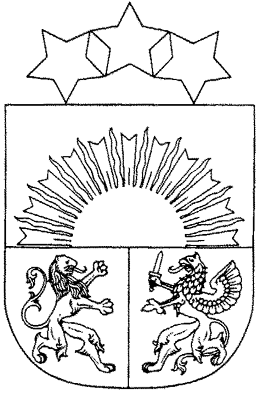 